Student’s Name:      					NAU ID:      Advisor’s Signature:								Date:      Student’s Signature:								Date:      This is the:	 Initial	 Final	Program of Study*RequiredStudent’s Name:      					NAU ID:      *Required Student’s Name:      					NAU ID:      *RequiredDoctor of Philosophy in Educational Psychology – School Psychology(This 109 hour program is only available on the Mountain Campus in Flagstaff, Arizona)Program of Studies (2013-14)Student’s Name:      				NAU ID:      Advisor:      					Date:      APPROVED: Program Committee*Course No.Course No.Course TitleCourse TitleWhere TakenWhere TakenDate TakenDate TakenHoursHoursTransfer / Equivalent CourseTransfer / Equivalent CoursePsychological Foundations (18 hours required)Psychological Foundations (18 hours required)Psychological Foundations (18 hours required)Psychological Foundations (18 hours required)Psychological Foundations (18 hours required)Psychological Foundations (18 hours required)Psychological Foundations (18 hours required)Psychological Foundations (18 hours required)Psychological Foundations (18 hours required)Psychological Foundations (18 hours required)Psychological Foundations (18 hours required)Psychological Foundations (18 hours required)Psychological Foundations (18 hours required)History and Systems of Psychology (3 hours required)History and Systems of Psychology (3 hours required)History and Systems of Psychology (3 hours required)History and Systems of Psychology (3 hours required)History and Systems of Psychology (3 hours required)History and Systems of Psychology (3 hours required)History and Systems of Psychology (3 hours required)History and Systems of Psychology (3 hours required)History and Systems of Psychology (3 hours required)History and Systems of Psychology (3 hours required)History and Systems of Psychology (3 hours required)History and Systems of Psychology (3 hours required)History and Systems of Psychology (3 hours required)*EPS 706EPS 706History and Systems of Psychology Pre-req.: Admission to an EPS graduate program requiring this course or Consent of InstructorHistory and Systems of Psychology Pre-req.: Admission to an EPS graduate program requiring this course or Consent of InstructorBiological Bases of Behavior (3 hours required)Biological Bases of Behavior (3 hours required)Biological Bases of Behavior (3 hours required)Biological Bases of Behavior (3 hours required)Biological Bases of Behavior (3 hours required)Biological Bases of Behavior (3 hours required)Biological Bases of Behavior (3 hours required)Biological Bases of Behavior (3 hours required)Biological Bases of Behavior (3 hours required)Biological Bases of Behavior (3 hours required)Biological Bases of Behavior (3 hours required)Biological Bases of Behavior (3 hours required)Biological Bases of Behavior (3 hours required)*EPS 640EPS 640Biological Bases of  BehaviorBiological Bases of  BehaviorCognitive – Affective Bases of Behavior (3 hours required)Cognitive – Affective Bases of Behavior (3 hours required)Cognitive – Affective Bases of Behavior (3 hours required)Cognitive – Affective Bases of Behavior (3 hours required)Cognitive – Affective Bases of Behavior (3 hours required)Cognitive – Affective Bases of Behavior (3 hours required)Cognitive – Affective Bases of Behavior (3 hours required)Cognitive – Affective Bases of Behavior (3 hours required)Cognitive – Affective Bases of Behavior (3 hours required)Cognitive – Affective Bases of Behavior (3 hours required)Cognitive – Affective Bases of Behavior (3 hours required)Cognitive – Affective Bases of Behavior (3 hours required)Cognitive – Affective Bases of Behavior (3 hours required)*EPS 712EPS 712Foundations of LearningPre-req.: EPS 605 or PSY 621Foundations of LearningPre-req.: EPS 605 or PSY 621Social Bases of Behavior (3 hours required)Social Bases of Behavior (3 hours required)Social Bases of Behavior (3 hours required)Social Bases of Behavior (3 hours required)Social Bases of Behavior (3 hours required)Social Bases of Behavior (3 hours required)Social Bases of Behavior (3 hours required)Social Bases of Behavior (3 hours required)Social Bases of Behavior (3 hours required)Social Bases of Behavior (3 hours required)Social Bases of Behavior (3 hours required)Social Bases of Behavior (3 hours required)Social Bases of Behavior (3 hours required)*EPS 708EPS 708Social Bases of Behavior  Pre-req.: Admission to an EPS graduate program requiring this course or Consent of InstructorSocial Bases of Behavior  Pre-req.: Admission to an EPS graduate program requiring this course or Consent of InstructorIndividual Behavior (6 hours required)Individual Behavior (6 hours required)Individual Behavior (6 hours required)Individual Behavior (6 hours required)Individual Behavior (6 hours required)Individual Behavior (6 hours required)Individual Behavior (6 hours required)Individual Behavior (6 hours required)Individual Behavior (6 hours required)Individual Behavior (6 hours required)Individual Behavior (6 hours required)Individual Behavior (6 hours required)Individual Behavior (6 hours required)Individual Behavior (6 hours required)**EPS 610EPS 610Child PsychologyRecommended: EPS 580Child PsychologyRecommended: EPS 580EPS 611EPS 611Adolescent PsychologyRecommended: EPS 580Adolescent PsychologyRecommended: EPS 580**EPS710EPS710Personality Pre-req.: Admission to an EPS graduate program requiring this course or Consent of InstructorPersonality Pre-req.: Admission to an EPS graduate program requiring this course or Consent of InstructorEPS 680EPS 680Psychopathology and Diagnosis (New Name)Psychopathology and Diagnosis (New Name)Educational Foundations (3 hours required)Educational Foundations (3 hours required)Educational Foundations (3 hours required)Educational Foundations (3 hours required)Educational Foundations (3 hours required)Educational Foundations (3 hours required)Educational Foundations (3 hours required)Educational Foundations (3 hours required)Educational Foundations (3 hours required)Educational Foundations (3 hours required)Educational Foundations (3 hours required)Educational Foundations (3 hours required)Educational Foundations (3 hours required)Educational Foundations (3 hours required)EPS 605EPS 605Educational Psychology Applied to LearningEducational Psychology Applied to LearningESE 548ESE 548Survey of Special EducationSurvey of Special EducationOther as approved by advisorOther as approved by advisorSchool Psychology Specialization (64 hours required)School Psychology Specialization (64 hours required)School Psychology Specialization (64 hours required)School Psychology Specialization (64 hours required)School Psychology Specialization (64 hours required)School Psychology Specialization (64 hours required)School Psychology Specialization (64 hours required)School Psychology Specialization (64 hours required)School Psychology Specialization (64 hours required)School Psychology Specialization (64 hours required)School Psychology Specialization (64 hours required)School Psychology Specialization (64 hours required)School Psychology Specialization (64 hours required)Professional Ethics and Standards (7 hours required)Professional Ethics and Standards (7 hours required)Professional Ethics and Standards (7 hours required)Professional Ethics and Standards (7 hours required)Professional Ethics and Standards (7 hours required)Professional Ethics and Standards (7 hours required)Professional Ethics and Standards (7 hours required)Professional Ethics and Standards (7 hours required)Professional Ethics and Standards (7 hours required)Professional Ethics and Standards (7 hours required)Professional Ethics and Standards (7 hours required)Professional Ethics and Standards (7 hours required)Professional Ethics and Standards (7 hours required)**EPS 670EPS 670Professional Ethics, Legal Standards and ResponsibilitiesPre-req.: Admission to an EPS graduate program requiring this course or Consent of Instructor**EPS 700EPS 700Educational Psychology Doctoral Orientation Seminar (1 credit hour)Pre-req.: Admission to an EPS doctoral program**EPS 604EPS 604Introduction to School Psychology: History and Current TrendsPre- Req.: Admission to an EPS graduate program requiring this courseAssessment (12 hours required)Assessment (12 hours required)Assessment (12 hours required)Assessment (12 hours required)Assessment (12 hours required)Assessment (12 hours required)Assessment (12 hours required)Assessment (12 hours required)Assessment (12 hours required)Assessment (12 hours required)Assessment (12 hours required)Assessment (12 hours required)Assessment (12 hours required)**EPS 664EPS 664Tests and MeasurementsPre-req.: EPS 525 or Co-req.: EPS 625**EPS 673EPS 673Psychoeducational Assessment IPre-req.: Admission to an EPS graduate program requiring this course, and Pre-req. or Co-req.: EPS 664**EPS 674EPS 674Psychoeducational Assessment IIPre-req.: EPS 604**EPS 738EPS 738School-based Psycho-social Assessment & InterventionsPre-req.: Admission to an EPS graduate program requiring this course, and EPS 664 Interventions (39 hours required) Interventions (39 hours required) Interventions (39 hours required) Interventions (39 hours required) Interventions (39 hours required) Interventions (39 hours required) Interventions (39 hours required) Interventions (39 hours required) Interventions (39 hours required) Interventions (39 hours required) Interventions (39 hours required) Interventions (39 hours required)*EPS 601EPS 601Theories of CounselingPre-req.: Admission to an EPS graduate program requiring this course or Consent of InstructorTheories of CounselingPre-req.: Admission to an EPS graduate program requiring this course or Consent of InstructorEPS 606EPS 606Applied Behavior ManagementApplied Behavior Management*EPS 607EPS 607School-Based InterventionsSchool-Based Interventions*EPS 621EPS 621Marital Counseling and Family Systems/Recommended EPS 6** Life-Span Development. Pre-req EPS601 and Admission to an EPS graduate program requiring this course.Marital Counseling and Family Systems/Recommended EPS 6** Life-Span Development. Pre-req EPS601 and Admission to an EPS graduate program requiring this course.*EPS 622EPS 622Child and Adolescent CounselingPre-req.: EPS 601 and (EPS 580/H or EPS 610 or EPS 611) and Admission to an EPS graduate program requiring this courseChild and Adolescent CounselingPre-req.: EPS 601 and (EPS 580/H or EPS 610 or EPS 611) and Admission to an EPS graduate program requiring this course*EPS 660EPS 660Counseling ProcessesPre-req.: EPS 601 and Admission to an EPS graduate program requiring this courseCounseling ProcessesPre-req.: EPS 601 and Admission to an EPS graduate program requiring this course*EPS 669EPS 669Crisis, Trauma, and Disaster CounselingCrisis, Trauma, and Disaster Counseling*EPS 690EPS 690Multicultural CounselingPre- Req.: Admission to an EPS graduate program requiring this course or Consent of InstructorMulticultural CounselingPre- Req.: Admission to an EPS graduate program requiring this course or Consent of Instructor*EPS 675EPS 675Psychoeducational Practicum (6 hours – must be taken in two semesters, course fee required)Pre-req.: EPS 606, EPS 673, EPS 674, and EPS 738Psychoeducational Practicum (6 hours – must be taken in two semesters, course fee required)Pre-req.: EPS 606, EPS 673, EPS 674, and EPS 738*EPS 741Doctoral Practicum and Supervision in School Psychology (6 hours – must be taken in two semesters, course fee required)Pre-req.: EPS 606, EPS 671, and EPS 675 and Admission to an EPS graduate program requiring this courseDoctoral Practicum and Supervision in School Psychology (6 hours – must be taken in two semesters, course fee required)Pre-req.: EPS 606, EPS 671, and EPS 675 and Admission to an EPS graduate program requiring this course*EPS 796Doctoral Internship – School Psychology (6 hours – must be taken in two semesters, course fee required) Requires Consent of InstructorPre-Req:  EPS 741Doctoral Internship – School Psychology (6 hours – must be taken in two semesters, course fee required) Requires Consent of InstructorPre-Req:  EPS 741Consultation, Program Development and Evaluation, and Supervision (6 hours required)Consultation, Program Development and Evaluation, and Supervision (6 hours required)Consultation, Program Development and Evaluation, and Supervision (6 hours required)Consultation, Program Development and Evaluation, and Supervision (6 hours required)Consultation, Program Development and Evaluation, and Supervision (6 hours required)Consultation, Program Development and Evaluation, and Supervision (6 hours required)Consultation, Program Development and Evaluation, and Supervision (6 hours required)Consultation, Program Development and Evaluation, and Supervision (6 hours required)*EPS 671Consultation in the Helping Profession (New course specific to school psychologists & doc counseling)*EPS 599Program EvaluationResearch Block (24 hours required)Research Block (24 hours required)Research Block (24 hours required)Research Block (24 hours required)Research Block (24 hours required)Research Block (24 hours required)Research Block (24 hours required)Research Block (24 hours required)*EPS 625Intermediate StatisticsPre-req.: EPS 525*EPS 724Computer StatisticsPre-req.: EPS 625, Co-req.: EPS 725, and admission to a COE doctoral program*EPS 725Multivariate StatisticsPre-req.: EPS 625, Co-req.: EPS 724, and admission to a COE doctoral program*EPS 767Research Paradigms in Educational PsychologyPre-req.: EDR 610, EPS 525, EPS 625, and admission to an EPS doctoral programEDR 720Research Design*EPS 798Dissertation Seminar*EPS 799Dissertation (9 hours required)Pre-req.: Admission to an EPS doctoral program of EducationDepartment of Educational PsychologySemester / YearStudent plans to take Preliminary ExaminationStudent plans to take Comprehensive ExaminationStudent plans to complete Dissertation ProposalStudent plans to defend Dissertation ProspectusStudent plans to defend DissertationStudent plans to start InternshipResearch Competency satisfied(i.e., completed EPS 625, 724, 725, and 767)Program ChairDateMemberDateMemberDateDepartment ChairDate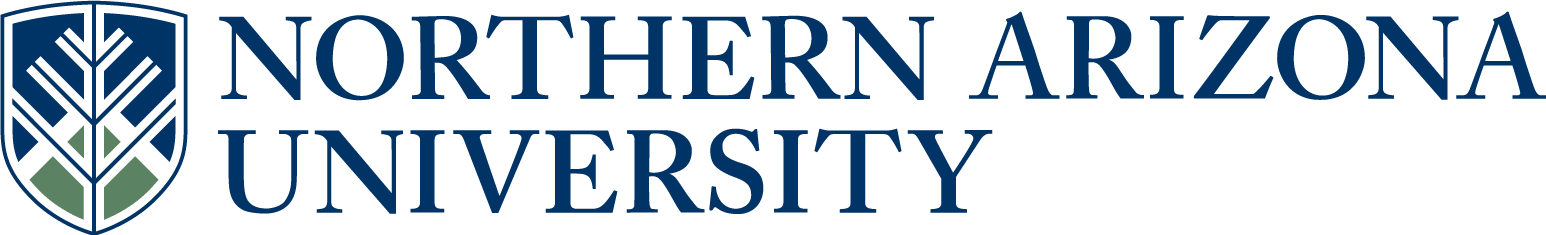 